CAREER EXPLORATION OPPORTUNITIES Grade 9November Take Our Kids to Work Day: This is a day where kids spend time at a family member or a family friend’s workplace. This provides kids a chance to learn the ins and outs of a workplace, investigate a possible career and a chance to chat with their parents/guardians about their futures.CCHS’ Career Counsellor is responsible for talking to Grade 9s about this opportunity. Grade 9s then are handed a Consent form, which needs to be filled out, signed and handed back into their Grade 9 teacher. If students cannot partake in this day, they are required to attend classes.CCHS does NOT organize work placements. The intention of this day is for parents/guardians to learn more about their teen’s interests.To learn more visit: https://www.thelearningpartnership.ca/events/take-our-kids-to-work-dayGrade 9-12Regional Post-Secondary Fair: This is usually held in October of each year in Lethbridge and is organized by Career Transitions. The fair has representatives from colleges and universities from across Canada and the U.S. for students and family members to meet and chat. They also offer a scholarship information session.To learn more visit: http://careersteps.ca/Post-SecondaryFair.phpGrade 10World of Choices: Students in the second semester CALM class get the opportunity to attend a career conference in Okotoks. The conference has guest speakers and several career professionals on hand for students to meet. Students get the opportunity to move from table to table to chat with different professionals such as Lawyers, Veterinarians, Human Resource Professionals, Trades workers, etc.This is organized through Junior Achievement and is a FREE opportunity.To learn more visit: http://jasab.ca/ja-programs/world-of-choices/CALM: Students in both semesters of CALM will be exposed to several presentations to help them expand their understanding of post-secondary schools in Alberta, careers, and healthy relationships. They will also learn about financial planning, resumes, etc.To view the curriculum for CALM visit: https://education.alberta.ca/media/160199/calm.pdfGrade 10-12Group Job Shadow: This career opportunity is organized by Career Transitions in Lethbridge. Students fill out a Job Shadow request form indicating 1 or 2 careers they are interested in shadowing and Career Transitions, places them in a group, notifies them when, where, what to wear and bring. Parents are NOT responsible for finding a job placement - that is Career Transitions’ role. Students are responsible for cancelling and transportation to and from the location.This FREE opportunity is offered twice per year – November/December and March/April. Group Job Shadow is for careers that that concern safety and confidentiality such as: counseling, nursing, doctor, lawyer, etc.To learn more visit: http://careersteps.ca/JobShadowing.phpDiscovery Day at U of C: Every October, students interested in a health care field, psychology or veterinary practice can attend several workshops where they can do hands-on activities in the field of interest, meet students currently in their chosen program and learn more about different careers.Discovery Day workshops fill up very quickly every fall. The school Career Counsellor is able to sign up only 5 students initially for this FREE opportunity.  Once a time period lapses, the counsellor then has the opportunity to sign up more students for whatever workshops are not full.Students are responsible for their own transportation to and from the location.To learn more visit: http://www.cdnmedhall.org/discovery-daysEPIC (Exploring Possible Industries and Careers): This career opportunity is offered in February of every year and is organized through Career Transitions.There are 4 sectors represented – trades, health, agriculture and environment as well as the STEM (science, technology, engineering and math) sectors. There are a limited number of mature, responsible students from each southern Alberta school selected to attend.  Students selected by their school are interested in 1 of the 4 sectors. Students attend 1 industry sector in the a.m. and then the p.m. has students explore all 4 sectors. Participation is interactive and structured.This is held at Lethbridge Exhibition Park and transportation is organized by the school.To learn more visit: http://careersteps.ca/EPIC.phpCareer Transitions’ Discover Entrepreneurship day: This is a one-day workshop for students interested in both technology and being their own boss. Students will spend the day with entrepreneurs who are revolutionizing traditional business sectors with high tech solutions. Practical, hands-on activities will assist students with coming up with and analyzing new business ideas.Seating is limited to 30 students and is held in Lethbridge. Students sign up on their own and are responsible for transportation to and from the location.To learn more visit: http://careersteps.ca/Discover%20Entrepreneurship.phpGrade 11 & 12Individual Job Shadow: This is also organized by Career Transitions. Grade 11 & 12 students have the opportunity to shadow one-on-one with a career professional of their choice. Students fill out a Job shadow request form indicating 1 or 2 careers they are interested in shadowing and Career Transitions tries to place them in their first choice. Career Transitions then notifies them when, where, what to wear and bring, etc. Parents are NOT responsible for finding a job placement – that is Career Transitions’ role. Students are responsible for cancelling and transportation to and from the location.This FREE opportunity is offered twice per year – November/December and March/April.To learn more visit: http://careersteps.ca/JobShadowing.phpStudent-for-a-Day: Grade 11 and 12 students have the opportunity to attend certain Alberta post-secondary school programs for either half a day or a full day. Lethbridge College, University of Lethbridge and SAIT offer this program. This opportunity allows students the chance to see what it would be like to be a college student, check out the program they are curious about and meet students already attending. Students interested in this FREE program, need to meet with their Career Counsellor to sign up or they can sign up on their own.  Students are responsible for their own transportation to and from the school. The chosen school usually provides lunch and a mentor to guide the high school student throughout the day.Lethbridge College link: https://lethbridgecollege.ca/student-for-a-dayUniversity of Lethbridge link: https://www.uleth.ca/future-student/be-student-daySAIT link: https://www.sait.ca/future-students/visit-campus/student-for-a-dayCareer Transitions’ Introduction to Ironworking: The Ironworkers Local 725, in conjunction with Career Transitions is pleased to offer a full-time, 10-week introduction to the Ironworking trade. Local 725 has a proven track record in providing training to high school students and a sincere interest in preparing the youth from our region for a future career in this exciting trade. As a demonstration of that interest, the Introduction to Ironworking program is being offered to the successful applicants free of charge. The training program will focus on the integration of the ironworking trade in wind turbine construction. Be a part of this innovative program and earn high school credits while learning from qualified industry professionals!To learn more visit: http://careersteps.ca/Ironworking.phpOther Dual-Credit programs: Palliser has partnered with SAIT and Ambrose University to offer students the opportunity to earn post-secondary credits and high school credits at the same time during their high school career. To learn more about this opportunity visit: https://www.palliserbeyondborders.com/canadian-students/off-campus-programming-1/dual-credit-programs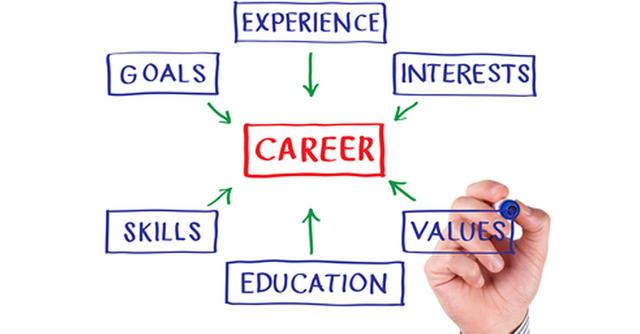 